MINISTERO DELL’ISTRUZIONE, DELL’UNIVERSITÀ E DELLA RICERCAUFFICIO SCOLASTICO REGIONALE PER IL LAZIOISTITUTO D’ISTRUZIONE SUPERIORE STATALE “V. Simoncelli”  LICEO LINGUISTICO e   delle SCIENZE UMANE “V. Gioberti” -  LICEO CLASSICO “V. Simoncelli ” -  LICEO  ARTISTICO “A. Valente”Sede legale Viale Simoncelli, 118, 03039 SORA (FR)  0776831137   0776839145    fris02100a@istruzione.it  PEC  fris02100a@pec.istruzione.it  www.isssimoncellisora.gov.it   CODICE FISCALE  91024400607  C.M. FRIS02100A Sede ass. LICEO CLASSICO GINNASIO ST. “V. Simoncelli”, Viale Simoncelli, 118, Sora, tel. 0776 831137 Sede ass. LICEO LINGUISTICO e delle SCIENZE UMANE ST. “V. Gioberti”, Via Spinelle, 59/L, Sora, tel. 0776 831086  Sede ass. LICEO ARTISTICO ST. “A. Valente”, Via lucarelli, Sora, tel. 0776 831821                                                                              __________________________________________________________________________________________________________VERBALE ASSEMBLEA DI CLASSEOggi_______________________dalle ore____________ alle ore__________la classe________sez____ ha tenuto un’assemblea, regolarmente autorizzata, per discutere il seguente o.d.g:______________________________________________________________________________________________________________________________________________________________________________________________________________________________________________________________________________________________________________________________________________________________________________________________________________________________________________________________________________________________________________________________________________________________________________________________Ha presieduto l’assemblea:_______________________________________________________________Ha svolto l’incarico di segretario:___________________________________________________________In riferimento a quanto sopra si è deciso:______________________________________________________________________________________________________________________________________________________________________________________________________________________________________________________________________________________________________________________________________________________________________________________________________________________________________________________________________________________________________________________________________________________________________________________________________________________________________________________________________________________________________________________________________________________________________________________________________________________________________________________________________________________________________________________________________________________________________________________________________________________________________________________________________________________________________________________________________________________________________________________________________________________________________________________________________________________________________________________________________________________________________________________________________________________________________________________________________________________________________________________IL PRESIDENTE							ILSEGRETARIO___________________________					______________________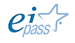 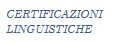 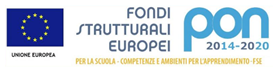 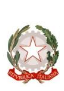 